June 29, 2017Via Electronic FilingMr. Steven V. King, Executive Director and Secretary Utilities and Transportation CommissionRE:	Advice No. WA QC 3723T for Qwest Corporation d/b/a CenturyLink QCDear Mr. King:Enclosed for filing please find revisions to the Qwest Corporation d/b/a CenturyLink QC tariff. This filing is submitted with an effective date of July 1, 2017.  The following revisions are included in this filing:The attached revisions are an increase in credit which adjusts the Lifeline state credit and Tribal Lifeline credit to account for the increase in the Interstate Subscriber Line Charge that is effective July 1, 2017. I, Zarneisha Dixon, in compliance with WAC 480-80-123, certify that I have authority to issue tariff revisions on behalf of Qwest Corporation d/b/a CenturyLink QC.If you have questions or need additional information regarding this filing, you may call me at (913) 353-7090.Sincerely,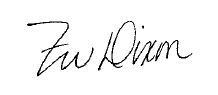 Zarneisha Dixoncc: 	Mark Reynolds, CenturyLink	John Felz, CenturyLinkWA2017-014Section 58th Revised Sheet 17Section 511th Revised Sheet 19